Практико-ориентированное задание	Представьте, что вам необходимо провести экскурсию по Музею-усадьбе «Кусково». Составьте маршрут, по которому прошла бы ваша экскурсия. Где бы вы обязательно остановились? Какую информацию рассказали бы? Оформите ваш ответ на отдельном листе А4, опираясь на пункты плана:изображение маршрута на карте;описание маршрута и точек.Примечание.Для построения маршрута можно использовать план усадьбы или скриншот интерактивной карты.Минимальное количество точек на маршруте – пять.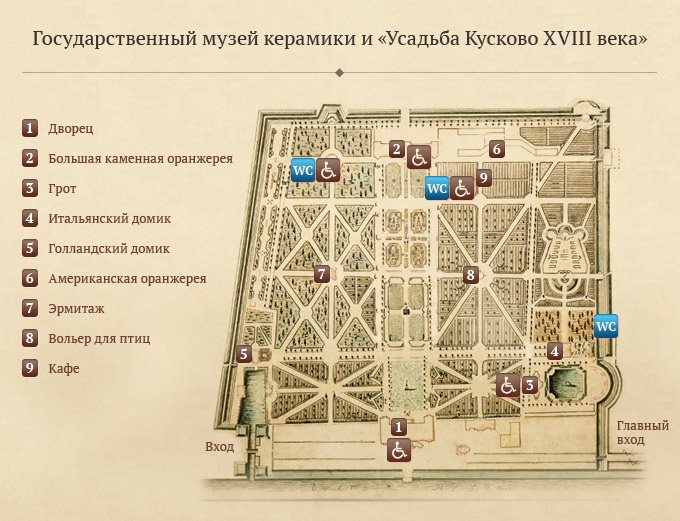 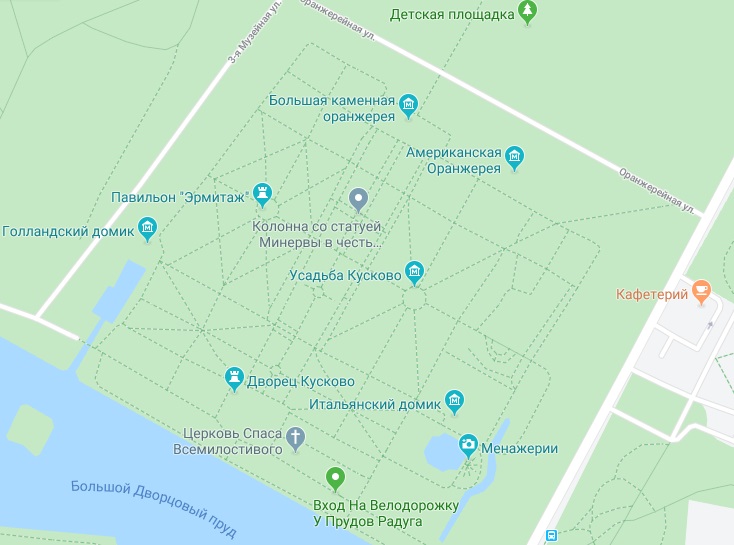 